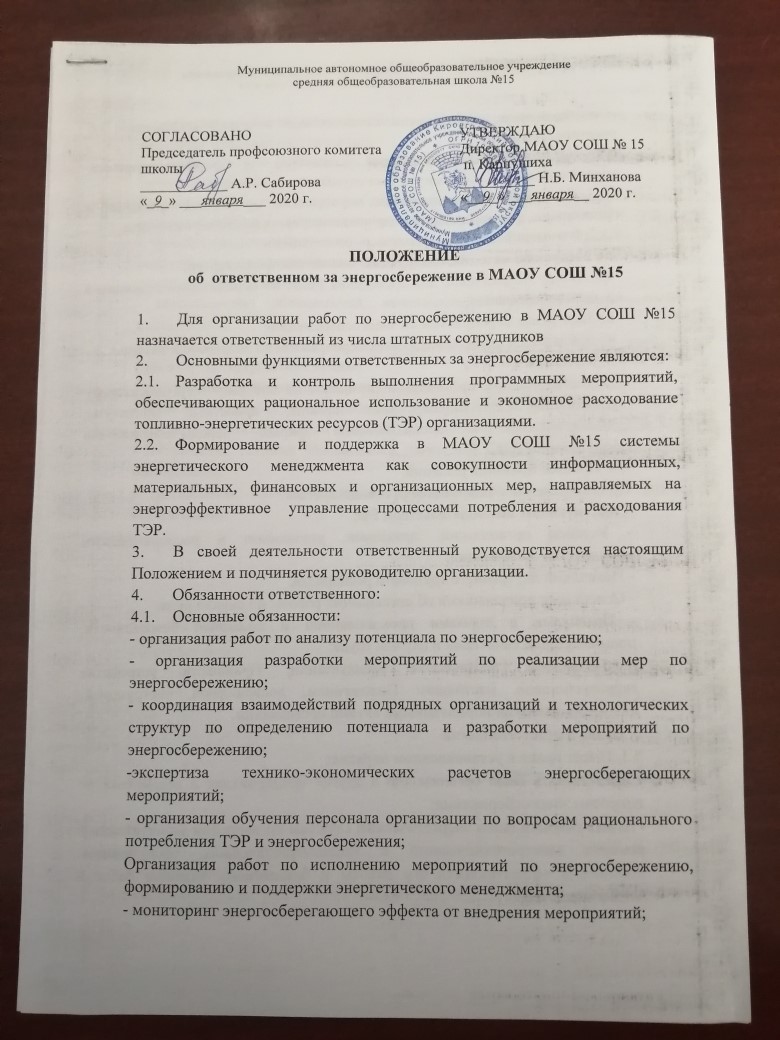 ПОЛОЖЕНИЕоб  ответственном за энергосбережение в МАОУ СОШ №15Для организации работ по энергосбережению в МАОУ СОШ №15 назначается ответственный из числа штатных сотрудниковОсновными функциями ответственных за энергосбережение являются:Разработка и контроль выполнения программных мероприятий, обеспечивающих рациональное использование и экономное расходование топливно-энергетических ресурсов (ТЭР) организациями.Формирование и поддержка в МАОУ СОШ №15 системы энергетического менеджмента как совокупности информационных, материальных, финансовых и организационных мер, направляемых на энергоэффективное  управление процессами потребления и расходования ТЭР.В своей деятельности ответственный руководствуется настоящим Положением и подчиняется руководителю организации.Обязанности ответственного:Основные обязанности:- организация работ по анализу потенциала по энергосбережению;- организация разработки мероприятий по реализации мер по энергосбережению;- координация взаимодействий подрядных организаций и технологических структур по определению потенциала и разработки мероприятий по энергосбережению;-экспертиза технико-экономических расчетов энергосберегающих мероприятий;- организация обучения персонала организации по вопросам рационального потребления ТЭР и энергосбережения;Организация работ по исполнению мероприятий по энергосбережению, формированию и поддержки энергетического менеджмента;- мониторинг энергосберегающего эффекта от внедрения мероприятий;- своевременная подготовка и представление отчетной информации об энергопотреблении.4.2. Обязанности, выполняемые совместно с производственными, энергетическими и экономическими службами организации.4.2.1. Контроль за исполнением мероприятий по энергосбережению в организации, формирование и поддержка энергетического менеджмента.4.2.2. Взаимодействие с энергетическими службами:- по внедрению методик, инструкций, положений и стандартов;- по выбору подрядчиков для проведения работ по определению потенциала по энергосбережению;- по экспертизе мероприятий по энергосбережению;- по принятию решения о внедрении мероприятий по энергосбережению.4.3. Контакты:Энергосберегающие организации (договоры на поставку энергоносителей), надзирающие и регулирующие органы, проектные институты, инжиниринговые и консалтинговые фирмы, заводы-изготовители оборудования ТЭК.4.4. Процесс принятия решений.При выполнении обязанностей руководствуется:- действующим законодательством РФ;- Уставом организации, приказами, указаниями и распоряжениями руководства организации;- Правилами внутреннего трудового распорядка;- Основными положениями об организации работы по охране руда;- Правилами и нормами промышленной и пожарной безопасности, промышленной санитарии и охраны труда;- Правилами технической эксплуатации, Правилами устройства энергоустановок, настоящим Положением, должностной инструкцией, иными локальными нормативными актами организации.5. Права и ответственность.5.1. Имеет право в установленном порядке: - представлять свою организацию в других предприятиях и ведомствах по вопросам энергосбережения;- давать рекомендации энергетическим службам по вопросам эксплуатации и ремонта электротехнического и теплоэнергетического оборудования, повышения эффективности его работы и безопасному ведению работ в энергохозяйстве;- представлять руководству организации предложения о поощрении либо наказании персонала организации;-  организовывать работу  с подрядными организациями по вопросам энергосбережения;- осуществлять экспресс-аудит  и корректировку разработанной нормативной и технической документации в части энергосбережения;- организовывать технические и совещания и семинары с привлечением специалистов специализированных организаций.5.2. Несет ответственность:- невыполнение обязанностей, возложенных настоящей должностной инструкцией;- невыполнение приказов и указаний по организации, а также планов и программ по энергосбережению;- нарушение законодательства о труде, правил и норм по охране труда;- невыполнение предписаний работников вышестоящих организаций, органов Государственного надзора и технических инспекторов Гострудинспекции;- соблюдение техники безопасности, пожарной безопасности на объектах организации;- разглашение конфиденциальной информации и коммерческой тайны организации.СОГЛАСОВАНОПредседатель профсоюзного комитета школы____________ А.Р. Сабирова«_9_» ___января___ 2020 г. УТВЕРЖДАЮДиректор МАОУ СОШ № 15 п. Карпушиха__________ Н.Б. Минханова«__9_» ___января__ 2020 г.